Publicado en  el 25/08/2016 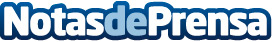 Pinterest apuesta por mejorar la interacciónDatos de contacto:Nota de prensa publicada en: https://www.notasdeprensa.es/pinterest-apuesta-por-mejorar-la-interaccion Categorias: E-Commerce Dispositivos móviles http://www.notasdeprensa.es